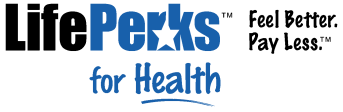 INSTRUCTIONS:A. SUBSCRIBER INFORMATION            B. PLAN SELECTION C. FAMILY MEMBER INFORMATIOND. EMPLOYMENT INFORMATION E. PAYMENT METHOD               Bank Draft          w Credit Card         Payroll Deduction             G. AUTHORIZATION            F. SALES REPRESENTATIVEH. MEMBER’S ACKNOWLEDGMENTMember’s AcknowledgmentEnrollment form must be completed in its entirety and one (1) form of payment selected or processing time will be delayed. Name entry and date is required.               PLEASE FORWARD COMPLETED ENROLLMENT FORM TO:          LifePerks for Health          Attention: Enrollment          P.O. Box 160908           Austin, TX 78716           Email: enrollment@lifeperksforhealth.com          Fax: 1(800) 643-6108Last NameFirst NameMiddle InitialMiddle InitialMiddle InitialAddress (Include Apt #)CityStateZip CodeCountyHome Telephone (Include Area Code)Cell Phone Number (Include Area Code)E-Mail Address E-Mail Address MALE:     FEMALE:  Last Four Digits of Social Security # Date of Birth (MM/DD/YYYY)  /  /                 SINGLE:      MARRIED:                SINGLE:      MARRIED:                SINGLE:      MARRIED:    Monthly     Semi-Annual     Annual        Telemedicine Advantage  (Telemedicine, Dental, Vision, RX, Hearing, Counseling)              Individual                            $35 PM   /    $468 ANNUAL              Couple/One Dependent      $44 PM    /   $552 ANNUAL              Family                                  $55 PM    /   $660 ANNUAL   Telemedicine Select (Telemedicine, Lab Work, RX, Counseling) Individual                          $19 PM    /    $312 ANNUAL Couple/One Dependent    $22 PM    /    $348 ANNUAL Family                                $26 PM    /    $384 ANNAUL  Dental Vision Advantage (Dental, Vision, RX, Hearing, Counseling) Individual                          $16 PM    /    $192 ANNUAL Couple/One Dependent    $22 PM    /    $264 ANNUAL Family                                $29 PM    /    $348 ANNUAL  Dental Plus (Dental, RX, Hearing, Counseling) Individual                          $14 PM    /    $168 ANNUAL Couple/One Dependent    $18 PM    /    $216 ANNUAL Family                                $24 PM    /    $288 ANNUAL  Vision Plus (Vision, RX, Hearing, Counseling) Individual                           $11 PM    /    $132 ANNUAL Couple/One Dependent     $14 PM    /    $168 ANNUAL Family                                 $17 PM    /    $204 ANNUAL(Enter premium amount below)    PLAN SELECTION:                 $        ONE TIME ENROLLMENT:  +  $  25   TOTAL PAYMENT:                 $      Last NameFirst NameM.I.Date of Birth (MM/DD/YY)Sex (M/F)Spouse(SP) or Dependent(DP)  /  /      /  /      /  /      /  /      /  /      /  /    Employer PositionTelephone (Include EXT #)Telephone (Include EXT #)Telephone (Include EXT #)AddressCityStateZip CodeCountyEmail Email Email Email Email Name on Account:Name of Bank: Routing Number:Checking Account Number: Type of Card:     Visa         Mastercard       AMEX        Name on Card: Card Number:   CID Number: Billing Address: City: Expiration Date:     /       Month/YearZip Code:Name of Group: Contact: Phone:Billing Address: City:State:             Zip Code: By entering your name in the two following fields you agree to the Authorization as stated below. My account(s) at the institution named has sufficient funds to pay all debits and charge credits. LifePerks shall initiate electronic debit, charge, or credit entries to pay premiums/charges for authorized programs, and the entries are my transaction receipt. There is no payment to LifePerks until LifePerks receives full and financial credit for the payment. I understand that corrections to the entries may involve an account adjustment, and that my direct electronic payment of LifePerks premium will be debited/charged on or about the premium due date each month. No bill will be issued. I understand that by signing my name below and with my enrollment form signature I am accepting the terms of the Automatic Monthly Account Withdrawals Agreement.By entering my name in the two following fields or by signing below I agree to the Authorization as stated. LifePerks reserves the right to refuse/terminate electronic payment services at any time. Enter Name Below  X:                                                                     X:                                                               DATE:  /   /    Name  Agent IDSignature of Sales Representative